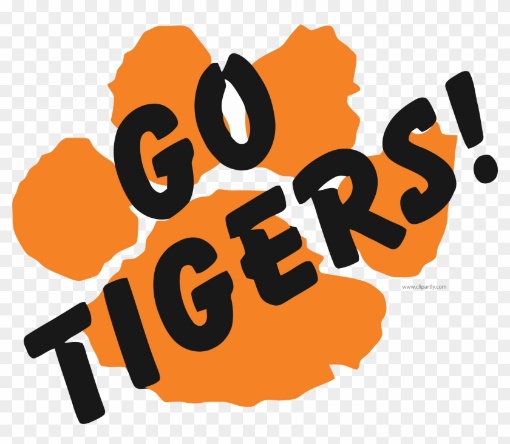 Sheleta Crews                                                                                                                       Ekaterina TravisPrincipal                                                                                                                                 Assistant Principal“Tiger Pride”October 4, 2022“You Just Can’t Hide That Southampton Pride”Thank you for attending our Back to School Night!  Please join us on October 11, 2022 at 5:00 p.m. as officials will be elected for the PTA Board. Thank you for your support! School hours:  School begins at 7:45 a.m. and ends at 2:45 p.m.Safety:  Please return the blue emergency form.  Be prepared to show your ID each time you pick up your child.  Only the persons listed on the pink pickup form will be allowed to pick up students.  If there is an emergency, please call the office or send a note with the change.Visitors:  Please be prepared to have your ID scanned into our system entitled Raptor.  When visiting the school, you will sign in at the computer and receive a printed badge with your photograph in the office.VPI Pre- Kindergarten Students:  The drop off time is 7:45 a.m. The dismissal time is 1:45 p.m.Exceptional Education Pre School Students:  The drop off time is 7:45 a.m.  The dismissal time is 1:45 p.m.Parking:  Be cordial to others while in the parking lot.  Do not park in the drop off loop.  There are specific parking spaces designated only for handicapped persons.  Please be courteous of our neighbors when parking.  Do not park in their driveways or block them.  Please do not place unwanted items into their yards. Do not park where there are “no parking” signs which are located across from the school. Upcoming DatesOctober 5, 2022- No School for Students and Staff/ Yom Kippur Holiday October 11, 2022- PTA Board Elections 5:00 p.m./PTA Performances- 2nd and 5th Graders- 6:00 p.m.October 24, 2022- No School for Students and Staff/Diwali HolidayOctober 28, 2022- PTA Event- Trunk or Treat- 4:00-6:00 p.m.November 4, 2022- End of the First Nine WeeksNovember 7, 2022- Wellness Day/School Closed for Students and StaffNovember 8, 2022- Parent Conferences/No School for Students 